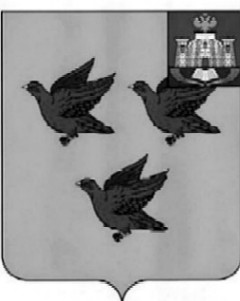 РОССИЙСКАЯ ФЕДЕРАЦИЯОРЛОВСКАЯ ОБЛАСТЬАДМИНИСТРАЦИЯ ГОРОДА ЛИВНЫП О С Т А Н О В Л Е Н И Е24 декабря .				                          			 №123г. Ливны		В соответствии с пунктом 1 части 4 статьи 19 Федерального закона от 5 апреля 2013 года  N 44-ФЗ "О контрактной системе в сфере закупок товаров, работ, услуг для обеспечения государственных и муниципальных нужд", постановлением Правительства Российской Федерации от 18 мая 2015 года № 476 «Об утверждении Общих правил к порядку разработки и принятия правовых актов о нормировании в сфере закупок, содержанию указанных актов и обеспечению их исполнения», Уставом города Ливны,  администрация города  п о с т а н о в л я е т:1. Утвердить Требования к порядку разработки и принятия правовых актов о нормировании в сфере закупок для обеспечения муниципальных нужд города Ливны, содержанию указанных актов и обеспечению их исполнения, согласно приложению.2. Настоящее постановление вступает в силу с 1 января 2016 года.3. Опубликовать настоящее постановление в газете «Ливенский вестник» и разместить на официальном сайте в сети Интернет.4.Контроль за исполнением настоящего постановления возложить на заместителя главы администрации города по перспективному развитию и инвестиционной политике О.А.Пашенцеву И.о.главы города                                                                                        С.А.Трубицин  Золкина7-39-70                                                                                                                                                                                      Приложение                                                                           к постановлению администрации города                                                                            №               от                                   .Требованияк порядку разработки и принятия правовых актов о нормировании в сфере закупок для обеспечения муниципальных нужд города Ливны, содержанию указанных актов и обеспечению их исполнения.1. Требования к порядку разработки и принятия правовых актов о нормировании в сфере закупок для обеспечения муниципальных нужд города Ливны, содержанию указанных актов и обеспечению их исполнения (далее -Требования)  определяют требования к порядку разработки и принятия, содержанию, обеспечению исполнения следующих правовых актов :а)	администрации города Ливны, утверждающих:- правила определения нормативных затрат на обеспечение функций органов местного самоуправления, отраслевых (функциональных) органов администрации, в том числе подведомственных им учреждений;- правила определения требований к отдельным видам товаров, работ, услуг ( в том числе предельные цены товаров, работ, услуг), закупаемым для муниципальных нужд города Ливны;б) органов местного самоуправления, отраслевых (функциональных) органов администрации (далее - муниципальные органы), утверждающих:-нормативные затраты на обеспечение муниципальными органами своих функций, включая подведомственные учреждения;-требования к закупаемым муниципальными органами, в том числе подведомст-венными им учреждениями, являющимися получателями средств бюджета города Ливны, отдельным видам товаров, работ, услуг (в том числе предельные цены товаров, работ, услуг).2. В настоящих Требованиях используются термины и определения в соответствии с Федеральным законом от 5 апреля 2013 года N 44-ФЗ "О контрактной системе в сфере закупок товаров, работ, услуг для обеспечения государственных и муниципальных нужд" (далее по тексту - Закон о контрактной системе).3. Правовые акты, указанные в подпункте "а" пункта 1Требований, разрабатываются администрацией города Ливны  в форме постановлений.4. Постановление администрации города Ливны, утверждающее Правила определения нормативных затрат, должно содержать:а) классификацию затрат, связанных с закупкой товаров, работ, услуг;б) условия определения порядка расчета затрат на обеспечение функций муниципальных органов (включая подведомственные учреждения), являющихся получателями средств бюджета города Ливны;в) порядок определения показателя численности основных работников указанных органов и учреждений, применяемого для расчета нормативных затрат.5. Постановление администрации города Ливны, утверждающее Правила определе-ния требований к отдельным видам товаров, работ, услуг (в том числе предельные цены товаров, работ, услуг), закупаемым для обеспечения муниципальных нужд города Ливны, должно содержать:а) порядок формирования и утверждения администрацией города Ливны перечня отдельных видов товаров, работ, услуг (далее - перечень), требования к потребительским свойствам (в том числе к характеристикам качества) и иным характеристикам (в том числе предельные цены) определяющий:состав информации, включаемой в перечень;порядок применения Общероссийского классификатора продукции по видам экономической деятельности при формировании перечня;порядок выбора потребительских свойств (в том числе характеристик качества) и иных характеристик закупаемых товаров, работ, услуг, в отношении которых требуется установить нормативные значения;требования к определению показателей, характеризующих потребительские свойства (в том числе характеристики качества) и иные характеристики (в том числе предельные цены) закупаемых товаров, работ, услуг;критерии, применяемые при отборе отдельных видов товаров, работ, услуг для включения в перечень;б) примерную форму перечня.6. Правовые акты, утверждающие требования к отдельным видам товаров, работ, услуг,  должны содержать следующие сведения:      а) наименования заказчиков (подразделений заказчиков), в отношении которых устанавливаются требования к отдельным видам товаров, работ, услуг (в том числе предельные цены товаров, работ, услуг);в) перечень отдельных видов товаров, работ, услуг с указанием характеристик (свойств) и их значений.7. Правовые акты, утверждающие нормативные затраты, должны определять:а) порядок расчета нормативных затрат, для которых правилами нормативных затрат не установлен порядок расчета;б) показатели численности основных работников, применяемые для расчета нормативных затрат;в) нормативы количества и (или) цены товаров, работ, услуг, в том числе сгруп- пированные по должностям работников и (или) категориям должностей работников.8.Правовые акты, указанные в подпункте «б» пункта 1 настоящих Требований, вправе устанавливать требования к отдельным видам товаров, работ, услуг, закупаемым одним или несколькими заказчиками, и (или) нормативные затраты на обеспечение функций   муниципальных органов (включая подведомственные учреждения).9. Правовые акты, указанные в подпункте "б" пункта 1настоящих Требований, разрабатываются и утверждаются муниципальными органами в установленном ими для принятия правовых актов порядке.10. Муниципальные органы до 1 июня текущего финансового года принимают правовые акты, указанные в абзаце втором подпункта «б» пункта 1 настоящих Требований.11. При обосновании объекта и (или) объектов закупки учитываются изменения, внесенные в правовые акты, указанные в абзаце втором подпункта «б» пункта 1 настоящих Требований, до представления субъектами бюджетного планирования распределения бюджетных ассигнований в порядке, установленном финансовым управлением администрации города Ливны.12. Внесение изменений в утвержденные правовые акты,  указанные в подпункте «б» пункта 1 настоящих Требований, осуществляется соответственно по решению  муниципальных органов в случае внесения изменений в решение Ливенского городского Совета народных депутатов о бюджете города Ливны на очередной финансовый год и на плановый период, а также изменений лимитов бюджетных обязательств и размера доводимых субсидий. Внесение изменений в правовые акты осуществляются в порядке, установленном для их принятия.13. Для проведения общественного обсуждения в целях осуществления обществен-ного контроля проектов правовых актов, указанных в абзаце третьем подпункта «а» и абзаце третьем подпункта «б» пункта 1 настоящих Требований в соответствии с пунктом 6 общих требований к порядку разработки и принятия правовых актов о нормировании в сфере закупок, содержанию указанных актов и обеспечению их исполнения, утвержденных постановление Правительства РФ от 18 мая 2015года № 476 «Об утверждении общих требований к порядку разработки и принятия правовых актов о нормировании в сфере закупок, содержанию указанных актов и обеспечению их исполнения», муниципальные органы размещают на официальном сайте администрации города Ливны:     а) проекты указанных правовых актов;     б) пояснительные записки к указанным проектам.14. Проекты правовых актов, указанные в абзаце третьем подпункта «а» и абзаце третьем подпункта «б» пункта 1 настоящих Требований, подлежат обязательному предварительному обсуждению на заседаниях общественной палаты города Ливны (далее - общественная палата).15. Порядок рассмотрения проектов правовых актов, указанных в абзаце третьем подпункта «а» и абзаце третьем подпункта «б» пункта 1 настоящих Требований, определяется Положением об общественной палате, сформированной в соответствии с постановлением администрации города Ливны от 15 сентября 2014 года  № 573 «О формировании Общественной палаты города Ливны».16. Решение, принятое общественной палатой, оформляется протоколом, который не позднее 3 рабочих дней со дня принятия соответствующего решения размещается на официальном сайте администрации города Ливны.17. Срок проведения обсуждения в целях общественного контроля устанавливается не менее 3 рабочих дней со дня размещения проектов правовых актов на официальном сайте администрации города Ливны.18. Муниципальные органы рассматривают предложения общественных объедине- ний, юридических и физических лиц, поступившие в электронной или письменной форме в срок, в соответствии с законодательством Российской Федерации о порядке рассмотрения обращений граждан, и не позднее 3 рабочих дней со дня рассмотрения предложений размещают эти предложения и ответы на них в установленном порядке на сайте.19. По результатам обсуждения в целях общественного контроля муниципальные органы принимают решения:- о необходимости доработки проектов правовых актов;-  об утверждении правовых актов.20. Правовые акты, предусмотренные подпунктом «а» пункта 1 настоящих Требований, в соответствии с частью 6 статьи 19 Федерального закона от 5 апреля 2013 года № 44-ФЗ «О контрактной системе в сфере закупок товаров, работ, услуг для обеспечения государственных   и муниципальных нужд» подлежат размещению в единой информационной системе в сфере закупок в течение  10 рабочих дней со дня их принятия.21. В соответствии с законодательными и иными нормативными правовыми актами, регулирующими осуществление контроля и мониторинга в сфере закупок, муниципального финансового контроля, в ходе контроля и мониторинга в сфере закупок осуществляется проверка исполнения заказчиками положений правовых актов, утверждающих требования к закупаемым отдельным видам товаров, работ, услуг (в том числе предельные цены товаров, работ, услуг) и (или) нормативные затраты на обеспечение функций органов местного самоуправления.Приложение подготовлено:Начальник отдела по закупкам и тарифам                                         С. А. Золкина